.RIGHT ELECTRIC STOMP - LEFT SIDE SHUFFLE, ROCK, STEPRIGHT SIDE SHUFFLE, ROCK, STEP - LEFT ELECTRIC STOMP2 SHUFFLES FORWARD - RIGHT, LEFT BEHIND, RIGHT ROCK OUT THEN OVER LEFTLEFT VINE WITH ¼ LEFT SHUFFLE - SIDE STEP WITH HIP THRUSTS (OR HIP CIRCLE TO THE LEFT)OptionREPEATBling Bling Cowboy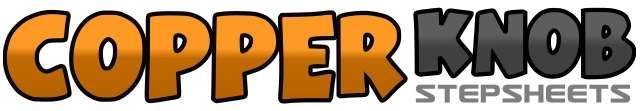 .......Count:32Wall:4Level:.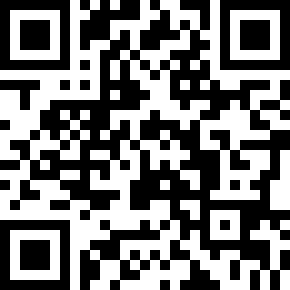 Choreographer:Joyce Warren (USA)Joyce Warren (USA)Joyce Warren (USA)Joyce Warren (USA)Joyce Warren (USA).Music:Save a Horse (Ride a Cowboy) - Big & RichSave a Horse (Ride a Cowboy) - Big & RichSave a Horse (Ride a Cowboy) - Big & RichSave a Horse (Ride a Cowboy) - Big & RichSave a Horse (Ride a Cowboy) - Big & Rich........1&Step forward on right foot, step in place on left foot2&Step back on right foot, step in place on left foot3&4Step forward on right foot, step in place on left foot, stomp right foot next to left foot5&6(Side shuffle) step left on left foot, step right foot next to left foot, step left on left foot7-8Rock behind left foot on right foot, step in place on left foot9&10(Side shuffle) step right on right foot, step left foot next to right foot, step right on right foot11-12Rock behind right foot on left foot, step in place on right foot13&Step forward on left foot, step in place on right foot14&Step back on left foot, step in place on right foot15&16Step forward on left foot, step in place on right foot, stomp left foot next to right foot17&18(Forward shuffle) step forward on right foot, step left foot next to right foot, step right foot forward19&20(Forward shuffle) step forward on left foot, step right foot next to left foot, step left foot forward21-22Step right on right foot, step left foot behind right foot23&24Step weight right on the ball of the right foot, rock weight back in on left foot, step over left foot on right foot25-26Step left on left foot, step right foot behind left foot27&28Step ¼ left on left foot, step right foot next to left foot, step left foot forward29-30Long step right foot to right side, stomp left foot next to right foot&31(Hip thrusts) reach forward with both arms, push both hips straight forward as you pull in with both arms&32Push both hips back as you reach forward with both arms, push both hips straight forward as you pull in with both arms31-32Circle hips to the left 2 times